Rasējums Nr. 7Metāla skapis 2-durvju ar diviem plauktiem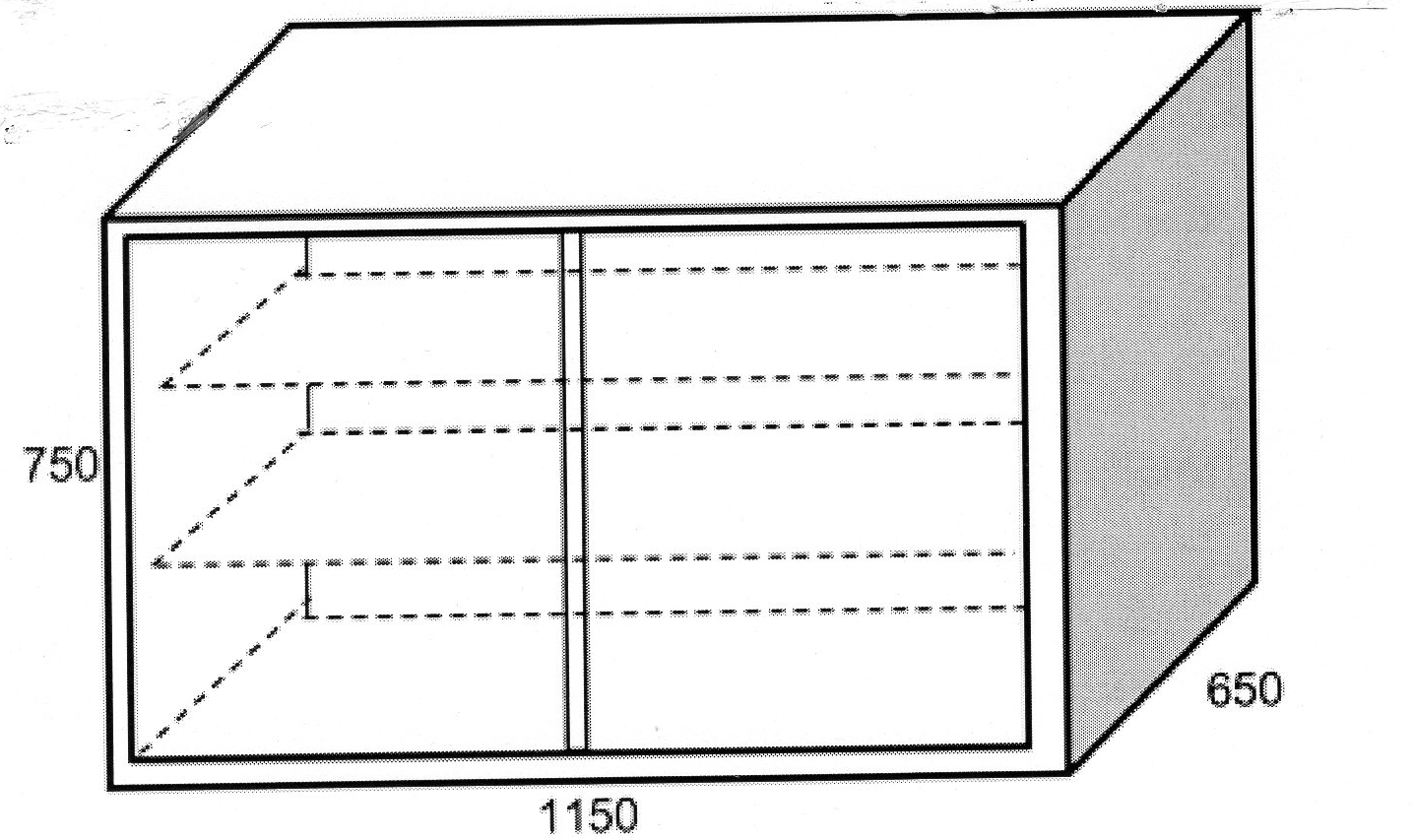 